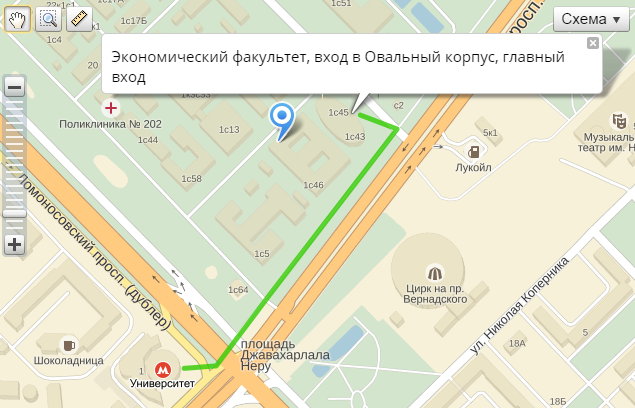 Схема здания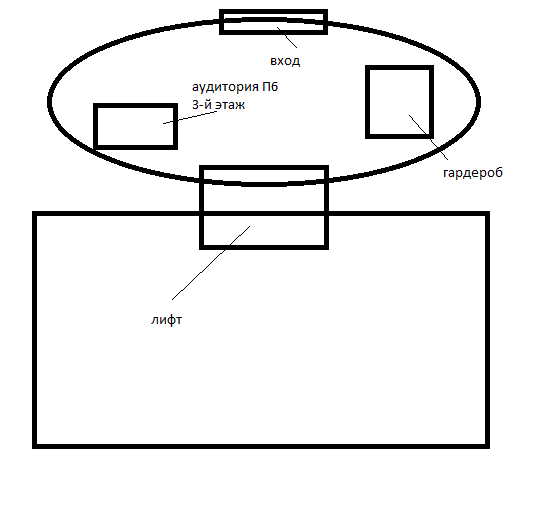 